Firman un acuerdo de colaboración para realizar actividades de formación, investigación y divulgación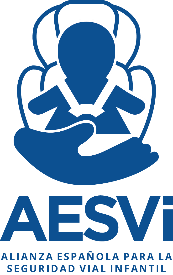 AESVi y el Instituto de Investigación Sanitaria Aragón impulsan la seguridad vial infantilLa Alianza Española para la Seguridad Vial Infantil y el IIS Aragón firman un acuerdo para fomentar la formación, la investigación, la innovación y la divulgación en este ámbitoGracias a esta colaboración, ambas entidades realizarán actividades con el objetivo de mejorar la concienciación social sobre asuntos como el uso correcto de los sistemas de retención infantil, que contribuyan a reducir la siniestralidad vial infantilMadrid, 9 de marzo de 2021. La Alianza Española para la Seguridad Vial Infantil -AESVi- da un paso más en su objetivo de conseguir que ningún niño fallezca o resulte herido grave en un siniestro vial. El mayor foro de expertos especializados en seguridad vial infantil en España anuncia la firma del acuerdo de colaboración con el Instituto de Investigación Sanitaria Aragón (IIS Aragón).En el marco de esta colaboración, el IIS Aragón y AESVi aportarán su experiencia y realizarán actividades sobre seguridad vial infantil dirigidas a la formación, investigación e innovación y a la divulgación y concienciación. Entre ellas, han acordado la celebración de jornadas técnicas, cursos y otras actividades divulgativas encaminadas a contribuir a que se reduzca la siniestralidad vial infantil.Juan José Alba, investigador del IIS Aragón, destaca la importancia de mejorar todos los eslabones de la larga cadena de acciones que implica lograr la seguridad vial infantil. “Cada vez que se produce un accidente, la seguridad pasiva de los vehículos y, especialmente los sistemas de retención infantil, deben funcionar con la mayor efectividad de cara a evitar lesiones o, al menos, minimizar su alcance. Y si se producen lesiones -sobre todo, si son graves- es importante que el rescate se realice con rapidez y con los mejores medios y conocimientos. Y lo mismo se puede decir de los servicios de urgencias hospitalarias”, señala Alba. “En este sentido, el carácter transversal de un instituto como el IIS Aragón, unido a las capacidades de una asociación como AESVi, que aglutina a prácticamente todos los agentes relevantes en materia de seguridad vial infantil, puede representar una importante contribución a mejorar en todos los aspectos anteriormente citados”, añade.El Instituto de Investigación Sanitaria Aragón está formado por los Hospitales Docentes y Universitarios “Lozano Blesa” y “Miguel Servet”, la Atención Primaria de Salud, la Universidad de Zaragoza y el Instituto Aragonés de Ciencias de la Salud. Los objetivos del IIS Aragón son aproximar la investigación básica y aplicada, clínica y de servicios sanitarios; crear un entorno investigador, asistencial y docente de calidad al que queden expuestos los profesionales sanitarios, los especialistas en formación y los alumnos de postgrado y grado, así como constituir el lugar idóneo para la captación de talento y la ubicación de las grandes instalaciones científico-tecnológicas. Desde el IIS Aragón se busca impulsar las relaciones con los agentes clave del entorno favoreciendo una relación interinstitucional, incrementando además la participación del tejido empresarial en las actividades del Instituto.Por su parte, la Alianza Española para la Seguridad Vial Infantil es una asociación compuesta por empresas e instituciones, públicas y privadas, todas ellas vinculadas de alguna forma a la seguridad vial infantil y comprometidas con su mejora constante con los siguientes objetivos:Mejorar la formación de los profesionales encargados de la venta de dispositivos de retención infantiles mediante su capacitación técnica, al tratarse de un sistema de seguridad que requiere de una preparación específica sobre prevención de riesgos.Potenciar la información a los responsables de la seguridad de los menores, mediante materiales y recursos destinados a mejorar su conocimiento sobre protección infantil.Investigar y promover los estudios técnicos que mejoren la seguridad y reduzcan el riesgo de los pequeños en los vehículos, contando para ellos con la colaboración de entidades de reconocido prestigio en la materia.Realizar campañas divulgativas de concienciación sobre la necesidad de llevar a los pequeños correctamente protegidos en el vehículo.“Esta colaboración con el IIS Aragón supone un gran paso adelante en la lucha que desde AESVi mantenemos para conseguir que ningún niño fallezca o sufra lesiones graves en sus desplazamientos. Es fundamental analizar los siniestros viales, conocer sus causas y sus consecuencias para seguir mejorando”, afirma Juan José Alba, Coordinador del grupo VEHIVIAL, miembro del IIS Aragón, como representante de la Alianza Española para la Seguridad Vial.Mejorar la formación sobre el uso correcto de los sistemas de retención infantil, investigar todos los siniestros viales graves y mortales en los que se vea involucrado un niño e incentivar campañas de concienciación social sobre la seguridad vial infantil de forma permanente son medidas urgentes que AESVi lleva reclamando a la administración pública desde que se creó la Alianza en junio del año 2017.Se da un paso atrás en el uso de los SRILos datos más recientes publicados por la Dirección General de Tráfico (DGT) sobre siniestralidad vial infantil hacen referencia al año 2019 con cifras poco optimistas. Un total de 17 niños de hasta 14 años fallecieron como ocupantes de un turismo, uno de ellos en ciudad. Son seis fallecidos más que en 2018, cuando todos los siniestros mortales ocurrieron en vías interurbanas. En cambio, bajan los heridos graves y leves en vías interurbanas, con un total de 69 (-12) y 2.135 (-176), respectivamente.También se da un paso atrás en cuanto al uso de los sistemas de retención infantil (SRI). Si en 2018 todos los niños menores de 12 años fallecidos usaban el SRI, en 2019 los datos empeoran. Un total de tres niños menores de 12 años fallecidos no utilizaba ningún sistema de retención, mientras que uno únicamente utilizaba el cinturón de seguridad. Muchas de esas lesiones se podrían haber evitado si hubieran utilizado correctamente un SRI homologado adaptado a su estatura.También puedes consultar:Decálogo AESVi de la Seguridad Vial InfantilConsejos para trayectos del niño en motoRecomendaciones para aumentar la seguridad en el transporte escolarOtras notas de prensa de AESViConsulta el blog de AESVi con más consejos sobre seguridad vial infantilMás información, material gráfico o la solicitud de entrevistas a los expertos de la Alianza Española para la Seguridad Vial Infantil:AESVi.Secretaría TécnicaMónica SamTlf: + 34 648 78 70 80secretaria.tecnica@aesvi.eswww.aesvi.es  /  @aesvi_oficialTwitter /Instagram /Facebook¿QUIÉNES FORMAMOS AESVi?La Alianza Española para la Seguridad Vial Infantil -AESVi- es el primer foro de expertos a nivel nacional formado por diversos sectores involucrados en la seguridad vial de los niños. AESVi se compone de fabricantes e importadores de SRI, a través de marcas como Baby Auto, Britax/Römer, Chicco, grupo Goodbaby (Cybex y gb), el Grupo Jané (Jané, Be Cool y Concord), Joie, Maxi-Cosi, Nuna, Pediatric Mondial System, Play, Tuc Tuc y Vika. Sistema Rivekids. Los clubes automovilísticos RACC, RACE y RACVN. La Dirección General de Tráfico (DGT), el Servei Català del Trànsit y la Dirección de Tráfico del País Vasco. La Asociación Española de Pediatría de Atención Primaria (AEPap), la Asociación Nacional de Matronas, la Federación Estatal de Técnicos de Educación Vial (FETEVI), la Confederación Española de Asociaciones de Padres y Madres de Alumnado (CEAPA), la Asociación de Rescate en Tráfico y Emergencias (ARTE), la Sociedad Española de Atención al Paciente Crítico (SEAPC), la Asociación para el Estudio de la Lesión Medular Espinal (AESLEME), la Asociación Andaluza de Clínicas Sin Internamiento (ASCASI), la Asociación Nacional de Seguridad Infantil (ANSI), la Asociación Internacional de Profesionales para la Seguridad Vial (AIPSEV), Unión Internacional para la Defensa de los Motociclistas (IMU), Prevención de Accidentes de Tráfico P(A)T. La parte académica está representada por el Grupo VEHIVIAL (Universidad de Zaragoza), INSIA (Universidad Politécnica de Madrid) y GRABI (Universidad Politécnica de Cataluña).